FUNDAÇÃO EDUCACIONAL CLAUDINO FRANCIO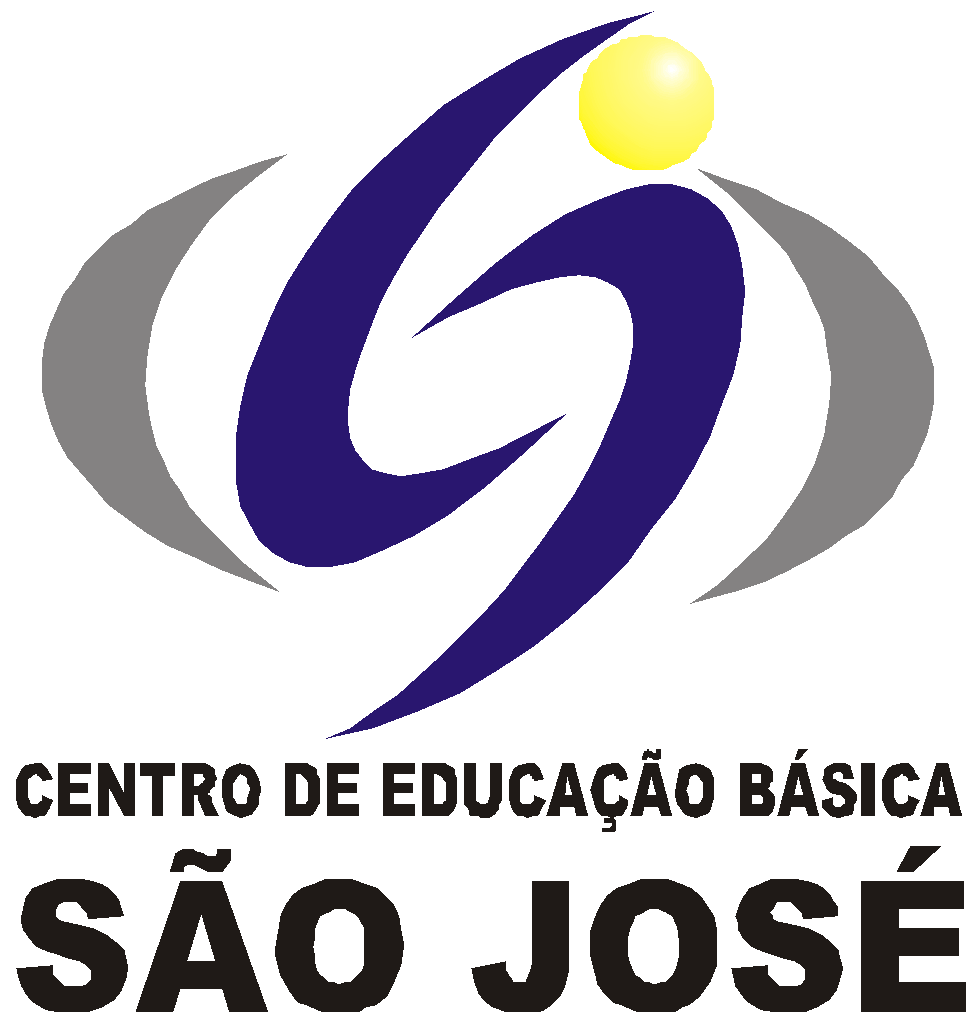 CENTRO DE EDUCAÇÃO BÁSICA SÃO JOSÉ                      Roteiro de Estudo Semanal 4º ano B Professora DilcKConteúdo Programático de 03 a 08 de agostoSenhores Pais, Conforme comunicado enviado no dia 10 de julho, na próxima semana retornaremos com as aulas presenciais, seguindo o Plano de Contingência. Os alunos que já entregaram o termo na secretaria acompanharão as aulas presenciais todos os dias das 13h às 17h. Os alunos do grupo de risco ou que optarem por permanecer em casa deverão acompanhar a transmissão das aulas on-line das 13h às 17h, seguindo o Roteiro de Estudos.Este é o link FIXO para todas as aulas, todos os dias: http://meet.google.com/ygf-jijc-seu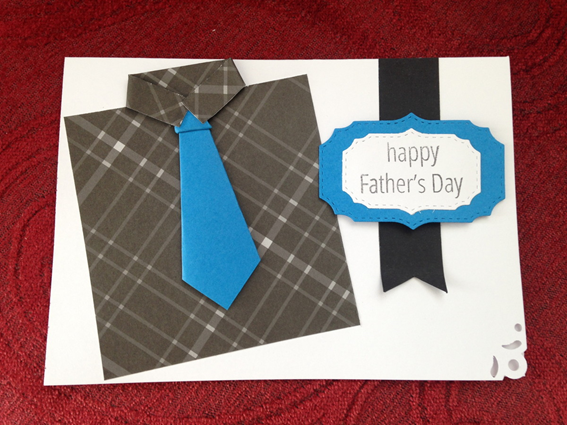                                                                                  03/08/2020                                                                                 03/08/2020                                                                                 03/08/2020HORÁRIOSEGUNDACONTEÚDOS13h – 13h50PORTUGUÊSUnidade 4 - Abram - se as cortinas.Páginas 96 à 98.13h50 – 14h40PORTUGUÊSCorreção: lição 18Tarefa - 19.INTERVALOSERÁ  EM SALA DE AULA15h - 15h50HIST/GEOUnidade 2 - A chegada de grupos  humanos na América.Páginas 190 à 195.Correção: páginas 182 e 183.15h50 -16h40INGLÊS ABIELLYAvaliação Bimestral de Inglês.16h40 - 17hEDUCAÇÃO FÍSICAAtividades de alongamento e aquecimento                                                                                 04/08/2020                                                                                 04/08/2020                                                                                 04/08/2020HORÁRIOTERÇACONTEÚDOS13h – 13h50CIÊNCIASUnidade 2 - Água, manutenção da vida!Páginas 50 à 52.Misturas.13h50 – 14h40CIÊNCIASUnidade 2 - Água, manutenção da vida!Páginas 50 à 52.Misturas.INTERVALOSERÁ  EM SALA DE AULA15h - 15h50MATEMÁTICAAtividade no caderno. (cálculos)15h50 -16h40MATEMÁTICAAtividade no caderno. (cálculos)16h40 - 17hMATEMÁTICAAtividade no caderno. (cálculos)                                                                                 05/08/2020                                                                                 05/08/2020                                                                                 05/08/2020HORÁRIOQUARTACONTEÚDOS13h – 13h50MATEMÁTICADSOP - páginas 37 à 41.13h50 – 14h40MATEMÁTICADSOP - páginas 37 à 41.INTERVALOSERÁ  EM SALA DE AULA15h - 15h50ARTESCartão dia dos Pais: Scrapbook Colagem e montagem 15h50 -16h40MÚSICAFaremos o cup song para fixarmos o conceito de compasso e andamento da música. Para isso é necessário que cada criança leve seu copo para o cup song, como mostra no vídeo tutorial que segue.https://www.youtube.com/watch?v=kb3KggnnMss&t=136s16h40 - 17hINGLÊS ABIELLYFinalizando Lesson 4.                                                                                 06/08/2020                                                                                 06/08/2020                                                                                 06/08/2020HORÁRIOQUINTACONTEÚDOS13h – 13h50PORTUGUÊSUnidade 4 - Abram - se as cortinas…Páginas 99 à 102.13h50 – 14h40REC AQUÁTICAAtividade: Quase 100 Material: papel, caneta e um dado Realização da atividade: O objetivo do jogo é alcançar a soma de 100 pontos. Cada jogador lança o dado quantas vezes quiser, e vai somando tudo, mas cuidado, se tirar 1, perde todos os pontos daquela rodada. Portanto, nem sempre é bom arriscar demais, podendo passar a vez sempre que achar que já obteve uma boa pontuação naquela rodada.https://www.youtube.com/watch?v=Jj3nRQouAFY&t=44sINTERVALOSERÁ  EM SALA DE AULA15h - 15h50PORTUGUÊSCorreção: lição 19.Tarefa - lição 20.15h50 -16h40MATEMÁTICADSOP - páginas 42 e 43.16h40 - 17hMATEMÁTICADSOP - páginas 42 e 43.                                                                                 07/08/2020                                                                                 07/08/2020                                                                                 07/08/2020HORÁRIOSEXTACONTEÚDOS13h – 13h50HIST/GEOUnidade 2 - A paisagem em transformação.Páginas 249 à 251.13h50 – 14h40HIST/GEOUnidade 2 - A paisagem em transformação.Páginas 249 à 251.INTERVALOSERÁ  EM SALA DE AULA15h - 15h50PORTUGUÊSRevisão de História e Geografia.15h50 -16h40PORTUGUÊSRevisão de História e Geografia.16h40 - 17hPORTUGUÊS - LIMFolha 7.                                                              08/08/2020 Sábado letivoNão haverá aula presencial nem remota. Neste dia os alunos terão trabalho avaliativo para realizar em casa como reposição de aula do dia 24/04.                                                              08/08/2020 Sábado letivoNão haverá aula presencial nem remota. Neste dia os alunos terão trabalho avaliativo para realizar em casa como reposição de aula do dia 24/04.                                                              08/08/2020 Sábado letivoNão haverá aula presencial nem remota. Neste dia os alunos terão trabalho avaliativo para realizar em casa como reposição de aula do dia 24/04.HORÁRIOSEXTACONTEÚDOS13h – 13h50Atividade avaliativa bimestral de geografia.(Clique duas vezes em cima da imagem abaixo para abrir a atividade)13h50 – 14h40Atividade avaliativa bimestral de História.INTERVALOSERÁ  EM SALA DE AULA15h - 15h50Atividade avaliativa bimestral de matemática. (Clique duas vezes em cima da imagem abaixo para abrir a atividade)15h50 -16h40Atividade avaliativa bimestral de História..16h40 - 17hAtividade avaliativa bimestral de História.